CIUSSS PROGRAMME DI/TSA/DP DU SAGUENAY – LAC SAINT-JEAN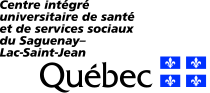 FICHE AIDE À LA DÉCISION POUR LA PRISDE DE MÉDICAMENT P.R.N.NOM DU CLIENT :		nUMÉRO DE DOSSIER :	NOM DU SERVICE :		DATE :	Quelques questions à se poser qui peuvent orienter votre intervention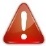 La médication PRN peut être donnée seulement lorsque la personne manifeste tous ces comportements.Remplir et signer la fiche PRN et la remettre à l’infirmière lorsque toute complétée.***Cet outil ne remplace pas le jugement clinique de l’intervenant***Grille remplie par :	QUELLES SONT LES MESURES QUI PEUVENT ÉVITER LE PRN ?OUINONQUELLES SONT LES MANIFESTATIONS ET LES COMPORTEMENTS PRÉSENTÉS ?OUINONDÉCISIONOUINONLes autres membres de l’équipe en place sont-t-ils en accord avec l’administration du PRN?Le PRN peut être donnéPivot :			SAC :	Infirmière :	